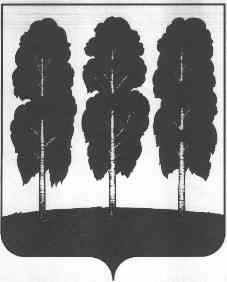 АДМИНИСТРАЦИЯ БЕРЕЗОВСКОГО РАЙОНАХАНТЫ-МАНСИЙСКОГО АВТОНОМНОГО ОКРУГА – ЮГРЫРАСПОРЯЖЕНИЕот  10.08.2018        		           		                                              № 498-рпгт. БерезовоО перечне должностных лиц и структурных подразделений администрации Березовского района, ответственных за реализацию национальных проектов (программ) в части муниципальной составляющей на территории Березовского района (в ред. распоряжений администрации Березовского района от  20.09.2018 № 568-р; от 07.05.2019 № 336-р; от 20.06.2022 № 413-р)	В целях реализации Указа Президента Российской Федерации от 07 мая 2018 года № 204 «О национальных целях и стратегических задачах развития Российской Федерации на период до 2024 года»:Определить перечень должностных лиц и структурных подразделений администрации Березовского района, ответственных за реализацию национальных проектов (программ) в части муниципальной составляющей на территории Березовского района согласно приложению к настоящему распоряжению. 2. Разместить настоящее распоряжение на официальном веб-сайте органов местного самоуправления Березовского района.3. Настоящее распоряжение вступает в силу после его подписания.4. Контроль за исполнением настоящего распоряжения возложить на заместителя главы Березовского района, председателя Комитета С.В. Ушарову. (в ред. распоряжения администрации Березовского района от 07.05.2019 № 336-р)Глава района    									         В.И. ФоминПриложениек распоряжению администрации Березовского районаот 10.08.2018 № 498-рПеречень должностных лиц и структурных подразделений администрации Березовского района, ответственных за реализацию национальных проектов (программ) в части муниципальной составляющей на территории Березовского района(в ред. распоряжения администрации Березовского района от  20.09.2018 № 568-р)(в ред. распоряжения администрации Березовского района от  07.05.2019 № 336-р)(в ред. распоряжения администрации Березовского района от 20.06.2022 № 413-р№Ответственное должностноелицоНаправление формирования национальных проектов (программ)Направление формирования региональных проектов (программ)Ответственное структурное подразделение1И.В. Чечеткина, заместитель главы Березовского района«Демография»Спорт - норма жизниКомитет спорта и молодежной политики администрации Березовского района1И.В. Чечеткина, заместитель главы Березовского района«Демография»Содействие занятостиКомитет образования администрации Березовского района1И.В. Чечеткина, заместитель главы Березовского района«Демография»Старшее поколениеКомитет спорта и молодежной политики администрации Березовского района1И.В. Чечеткина, заместитель главы Березовского района«Образование»Современная школаКомитет образования администрации Березовского района1И.В. Чечеткина, заместитель главы Березовского района«Образование»«Успех каждого ребенка»Комитет образования администрации Березовского района1И.В. Чечеткина, заместитель главы Березовского района«Образование»«Цифровая образовательная среда»Комитет образования администрации Березовского района1И.В. Чечеткина, заместитель главы Березовского района«Образование»«Социальная активность»Комитет образования администрации Березовского района1И.В. Чечеткина, заместитель главы Березовского района«Культура»«Культурная среда»Комитет культуры администрации Березовского района1И.В. Чечеткина, заместитель главы Березовского района«Культура»Творческие людиКомитет культуры администрации Березовского района2С.В. Ушарова, заместитель главы Березовского района, председатель Комитета«Малое и среднее предпринимательство и поддержка индивидуальной предпринимательской инициативы»«Создание условий для легкого старта и комфортного ведения бизнеса»Комитет по экономической политике администрации Березовского района2С.В. Ушарова, заместитель главы Березовского района, председатель Комитета«Малое и среднее предпринимательство и поддержка индивидуальной предпринимательской инициативы»«Акселерация субъектов малого и среднего предпринимательства»Комитет по экономической политике администрации Березовского района33С.Н. Титов, заместитель главы Березовского района, председатель комитета«Жилье и городская среда»«Формирование комфортной городской среды»Управление по жилищно-коммунальному хозяйству администрации Березовского района33С.Н. Титов, заместитель главы Березовского района, председатель комитета«Жилье и городская среда»«Обеспечение устойчивого сокращения непригодного для проживания жилищного фонда»Отдел жилищных программ администрации Березовского района33С.Н. Титов, заместитель главы Березовского района, председатель комитета«Экология»«Сохранение уникальных водных объектов»Отдел по вопросам малочисленных народов Севера, природопользованию, сельскому хозяйству и экологии администрации Березовского района33С.Н. Титов, заместитель главы Березовского района, председатель комитета«Экология»«Чистая вода»Управление по жилищно-коммунальному хозяйству администрации Березовского района4П.В. Артеев,   Глава Березовского районаЖилье и городская среда«Жилье» Отдел архитектуры и градостроительства администрации Березовского района